David Lynn, Ph.D. CRE (646) 541.0497 | davidjlynn01@gmail.com | LinkedIn: David Lynn, PhD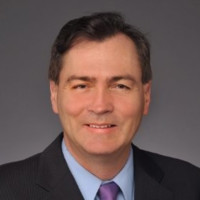 David Lynn, Ph.D., CRE is an award-winning institutional real estate investor, portfolio manager, and investment strategist with expertise in national and global commercial real estate. He is the founder and CEO of Unity Medical Properties (UMP). UMP is a focused private equity real estate firm investing and managing medical buildings around the country. Previously David was founder and CEO of Everest Healthcare Properties, LLC. He built a portfolio of institutional medical buildings across 11 states and eventually sold the firm to a leading Fortune 500 multinational firm achieving excellent (top quartile) returns and wining “Best Equity Deal of 2019” awarded by Real Estate Finance and Investment. Prior to establishing Everest Healthcare Properties, LLC, he was the CIO, Executive Vice President, and Head of Portfolio Management for Cole REIT and Cole Investments. As key leader of the Executive Team, he managed the investment functions for a multi-billion-dollar portfolio of private and public real estate funds. Dr. Lynn developed and executed strategic plans and played an integral role in deal structuring, negotiations, and delivering tactical direction for acquisitions, dispositions, and fund management. He took the flagship portfolio public in a successful REIT IPO. At ING Clarion, Dr. David Lynn was the Managing Director and Partner and Head of Global Investment Strategy for investors, funds, internal teams, and separate accounts for their $100 billion dollar AUM platform, being the key architect in transforming the firm from a bottom quartile performer to a top quartile performer under his leadership. He also served on the Investment Committee and the Global Asset Allocation Committee. Prior to joining ING Clarion, Dr. Lynn was the Managing Director, Global Head of Strategy and Research with AIG Global Real Estate as well as Senior Director with AvalonBay, Inc and Vice President for Regional Real Estate Investments for the Keppel Corporation in Singapore. Dr. Lynn was Professor of Professional Practice at the WP Carey School of Business.  He has published over 100 articles and six real estate investment books utilized within the industry and universities including Real Estate Mathematics, Active Private Equity Real Estate Strategy, Emerging Market Real Estate Investment, The Investor’s Guide to Commercial Real Estate and other titles. He has provided commentary for The Wall Street Journal, Bloomberg, Fortune, TheStreet, GlobeStreet, and National Real Estate Investor.He received his Ph.D. and Master of Science in Financial Economics, with Distinction, from the London School of Economics. Dr. Lynn also earned a Master of Business Administration, and Sloan Fellowship, from the Sloan School of Management at MIT as well as a Master of Art in Urban Planning and Real Estate as a Cornell Professional Scholar at Cornell University. Dr. Lynn received his bachelor’s degree in Architecture as a Bank of America Scholar at the University of California at Berkeley. Dr. Lynn possesses several industry certifications and designations. 